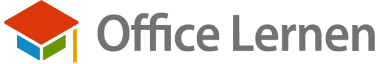 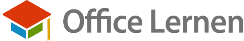 Moritz MustermannGESCHÄFTSFÜHRER / CEOMusterstr. 1212345 BerlinTelefon	0222 444 90224  Mobil	01520-4594571 E-Mail	mustermann@office-lernen.comwww. Office-lernen.comAmtsgericht Berlin I HRB 1234567 I Geschäftsführer Markus Müller I DE 123456789Amtsgericht Berlin I HRB 1234567 I Geschäftsführer Markus Müller I DE 123456789